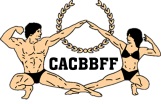 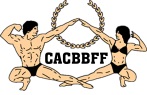 FINAL ENTRY FORMDeadline date to send the Entry Form is Sept. 02nd, 2019La fecha límite para devolver este formulario de inscripción es 29 de agosto 2019ARRIVAL DATE:	      ____________			ARRIVAL TIME:	 ______________      AIRLINE:	       _________________			FLIGHT NUMBER:       __________________DEPARTURE DATE: ________________			DEPARTURE TIME:     __________________AIRLINE:	       _________________		 	FLIGHT NUMBER:      __________________PARTICIPATING NATIONAL FEDERATIONS ARE RESPONSIBLE FOR FULL PAYMENT OF ACCOMODATIONS AND ALL FOOD & BEVERAGE FROM ARRIVAL TO DEPARTURE DATES, AS WELL AS TRANSPORTATION EXPENSES IF THEY ARRIVE BEFORE OR LEAVE AFTER OFFICIAL DATES, AS PER DAILY CONTEST SCHEDULE. THE ORGANIZING COMMITTEE, THE CACBBFF AND/OR THE IFBB WILL NOT BE RESPONSIBLE FOR ANY RESERVATIONS OR HOTEL ACCOMMODATION PAYMENTS, TRAVELING ARRANGEMENTS AND/OR MEALS.Las Federaciones Nacionales participantes son responsables del pago completo del alojamiento y de todos los alimentos y bebidas, así como también gastos de transporte en fechas de llegada o salida antes o después de las indicadas en la agenda del campeonato. El Comité Organizador, la CACBBFF o la IFBB no se hacen responsables de ninguna reserva o pago de hotel, alojamiento, arreglos de viaje y comida.IMPORTANT NOTES/ NOTAS IMPORTANTES:THE FINAL ENTRY FORM MUST INCLUDE: THE SCHEDULED ARRIVAL AND DEPARTURE DATES, NAMES, PASSPORT NUMBERS, BODY WEIGHT CATEGORIES, DIVISIONS AND OR HEIGHT CLASSES OF ALL PARTICIPATING ATHLETES, ALONG WITH THE NAME AND PASSPORT NUMBERS OF YOUR DELEGATES, IFBB JUDGE, “TEST PAPER” JUDGES, AND EXTRA DELEGATES. YOU ACCURATE AND TIMELY SUBMISSION OF INFORMATION IS ESSENTIAL TO ENSURING ADEQUATE TRANSPORTATION FOR YOUR DELEGATION.El Formulario de Inscripción final debe incluir: la llegada y salida, nombres, números de pasaporte, las categorías de peso corporal, y las divisiones o clases de altura de todos los atletas participantes, junto con los nombres y números de pasaporte de sus delegados, los jueces IFBB, los " JUECES DE PRUEBA", los delegados adicionales. Él envió exacto y oportuno de la información es esencial para garantizar un transporte adecuado para su delegación.PLEASE COMPLETE THIS FINAL ENTRY FORM AND RETURN IT TO THE ADDRESS OPTIONS BELOW NO LATER THAN 
Sept. 02nd, 2019, IN ORDER TO ASSIST THE ORGANIZING COMMITTEE WITH THEIR PLANNING.Por favor complete este Formulario de Inscripción Final y envíelo a las direcciones mencionadas abajo A MÁS TARDAR el 29 de agosto del 2019, para ayudar al comité organizador en su planificación.Accepted categories for the above mentioned championships are:Las categorías aceptadas para el campeonato arriba mencionado son:Men’s Bodybuilding: ____Bantamweight: Up to and incl. 65 kg (143 lbs)____Lightweight: Up to and incl.  ()____Welterweight: Up to and incl.  ()____Light-Middleweight: Up to and incl. 80 kg (176 lbs) ____Middleweight: Up to and incl.  () ____Light-Heavyweight: Up to and incl.  ()____Middle Heavyweight Up to and incl 95 kg (209lbs)____Heavyweight: Up to and incl.  ()____Super-Heavyweight: Over  (+)Women’s Physique:____A: Under 163 cm____B: Over 163 cmWomen’s Bodyfitness (Figure):____A: Up to and including 158 cm____C: Over 158 cm and including 163 cm ____D: Over 163 cm and including 168 cm____E: Over 168 cmJunior Bodybuilding ____16 - 23 years old, OpenMen’s Physique: ____A: Up to and including 170 cm____B: Over 170cm and including 174 cm		____C: Over 174cm and including 178 cm____D: Over 178cm and including 182 cm                                             ____F: Over 182 cmMaster’s Men’s Bodybuilding: ____Over 40 years old, OpenMen’s Classic Bodybuilding Open____Subject to weight/height limits criteria (see table #1 below)Men’s Classic Physique Open____Subject to weight/height limits criteria (see table #2 below)Men’s Fitness Open____Subject to weight/ height limits criteria (see table #3 below):Women’s Fitness:____Open.Women’s Wellness Fitness: ____A: Up to and including 163 cm____B: Over 163 cmWomen’s Bikini Fitness: ____A: Up to and including 160 cm____B: Over 160 cm and including 163 cm____C: Over 163 cm and including 166 cm____D: Over 166 cm and including 169 cm____E: Over 169 cm and including 172 cm____F: Over 172 cmMuscular Men’s Physique:____A: Up to and including 175 cm____B: Over 175 cmMinimum number of competitors to run a category should be 5. If less than 5 athletes, categories will be combined, wherever possible. If less than 5 athletes in a category, no points will be awarded to the IFBB World Ranking.TABLE #1*The weight/height limits tolerance for Classic Bodybuilding has the following criteria:* El peso/talla límites de tolerancia para el Fisicoculturismo Clásico tiene los siguientes criterios:TABLE #2*The weight/height limits tolerance for Classic Physique has the following criteria:* El peso/talla límites de tolerancia para el Físico Clásico tiene los siguientes criterios:TABLE # 3*The weight/height limits tolerance for Men’s Fitness has the following criteria:* El peso/talla límites de tolerancia para el Fitness Masculino tiene los siguientes criterios:Please list your IFBB International Judges coming to this event:Please list your test-judges coming to this event:National Federations are requested to send Final Entry Form no later than Sept. 02nd, 2019 to: Las Federaciones Nacionales deberán enviar el Formulario de Inscripción Final a más tardar agosto 29, 2019:NAMEPASSPORT NºDelegate:Judge 1: Judge 2: Competitor’s Name:                Category: Competitor’s Name:                      Category:  Competitor’s Name:                      Category: Competitor’s Name:                      Category: Competitor’s Name:                Category: Competitor’s Name:                Category: Competitor’s Name:                Category: Competitor’s Name:                Category: Competitor’s Name:                Category: Competitor’s Name:                Category:  Competitor’s Name:                Category: Competitor’s Name:                Category: Competitor’s Name:          Category:Competitor’s Name:          Category:Competitor’s Name:          Category:Competitor’s Name:          Category:Competitor’s Name:          Category:Competitor’s Name:          Category:Competitor’s Name:          Category:Competitor’s Name:          Category:Competitor’s Name:          Category:Competitor’s Name:          Category:Competitor’s Name:         Category:Competitor’s Name:         Category:Competitor’s Name:         Category:Competitor’s Name:         Category:Competitor’s Name:        Category:Competitor’s Name:        Category:                  Competitor’s Name:       Category: Competitor’s Name       Category: Competitor’ Name:       Category: Competitors Name                   Category: Competitor’s Name:       Category: Competitor’s Name:       Category: Competitor’s Name:       Category:HeightBodyweight limitA.   Up to and incl 168 cmHeight -100B.   Over 168 cm Up to and incl 171 cm(Height -100) + 2 kgC.   Over 171 cm Up to and incl 175 cm(Height -100) + 4 kgD.   Over 175 cm Up to and incl 180 cm(Height -100) + 7 kgE.   Over 180 cm   (with the following height/weight criteria)E.   Over 180 cm   (with the following height/weight criteria)Over 180 cm Up to and incl 188 cm(Height -100) + 9 kgOver 188 cm Up to and incl 196 cm(Height -100) + 11 kgOver 196 cm(Height -100) + 13 kgHeightBodyweight limitA.   Up to and incl 168 cm(Height -100) + 4 kgB.   Over 168 cm Up to and incl 171 cm(Height -100) + 6 kgC.   Over 171 cm Up to and incl 175 cm(Height -100) + 8 kgD.   Over 175 cm Up to and incl 180 cm(Height -100) + 11 kgE.   Over 180cm   (with the following height/weight criteria)E.   Over 180cm   (with the following height/weight criteria)Over 180 cm Up to and incl 188 cm(Height -100) + 13 kgOver 188 cm Up to and incl 196 cm(Height -100) + 15 kgOver 196 cm(Height -100) + 17 kgHeightBodyweight limitA.   Up to and incl 162 cm(Height -100) – 2 kgB.   Over 162 cm Up to and incl 165 cm(Height -100) – 1 kgC.   Over 165 cm Up to and incl 168 cm(Height -100) + 0 kgD.   Over 168 cm Up to and incl 171 cm(Height -100) + 1 kgE.   Over 171 cm Up to and incl 175 cm(Height -100) + 2 kgF.   Over 175 cm Up to and incl 180 cm(Height -100) + 4 kgG.   Over 180 cm Up to and incl 188 cm(Height -100) + 5 kgH.    Over 188 cm Up to and incl 196 cm(Height -100) + 6 kgI.   Over 196 cm   (Height -100) + 7 kgNAME (AS WRITTEN IN PASSPORT)PASSPORT NUMBER1234NAME (AS WRITTEN IN PASSPORT)PASSPORT NUMBER1234Please send this Final Entry Form no later than  
Sept. 02nd,  2019 to:Organizing Committee Office:
Mr. Carlos A. DíazPresident Puerto Rican Bodybuilding and Fitness FederationMr. Joy Santiago AvilésVice-President Puerto Rican Bodybuilding and Fitness FederationPhone: +1 (787) 249-9498 Email: fedfispr@gmail.comPlease Send a copy to:CACBBFFMr. Marcos A. CabezasIFBB Vice-President for North AmericaCACBBFF General Secretary Phone:  (01 55) 55 66 01 22                                  E-mail: mac.cabezasa@hotmail.comMr. Adolfo MartinezCACBBFF Judges Committee ChairmanPhone: + (58) 414-2434648                       E-mail: adomarsg@hotmail.com International Federation of Bodybuilding and Fitness Head Office:
Ms. Diana MozosPhone: +34 91 535 2819  
E-mail: info@ifbb.com IFBB Technical CommitteeEng. Andrew MichalakE-mail: amichalak5@gmail.com 